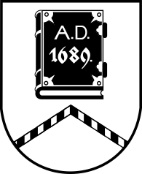 ALŪKSNES NOVADA PAŠVALDĪBAAPSTĀDĪJUMU AIZSARDZĪBAS KOMISIJASĒDE Nr.2806.11.2023., plkst. 09:00, izbraukuma sēdeDarba kārtībā:Par koku ciršanu un izkopšanu Alūksnes novada pašvaldībai piederošos īpašumos Alūksnē, Alūksnes novadā.Par koka apsekošanu pie Saules tilta, Alūksnē, Alūksnes novadā.Par koku apsekošanu Māriņkalnā, Ziemera pagastā, Alūksnes novadā.Par koku ciršanu Māriņkalna pagasta centra un Alūksnes muižas parka teritorijā.Par koka ciršanu Ojāra Vācieša ielā, Alūksnē, Alūksnes novadā.6.	[..]7. 	[..]8. 	[..]9.	Priekšsēdētāja informācija.Sēde no 6. līdz 8. jautājumam pasludināta par slēgtu, pamatojoties uz Pašvaldību likuma 27.panta ceturto daļu. Sēdes slēgtajā daļā tiks izskatīti jautājumi par koku ciršanu un izkopšanu fizisku personu privātīpašumos.